Team kick-off – individual highlights: NAMEStrengths:DISC results:360 or other insights: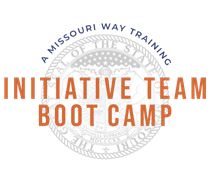 